П’ЯТИХАТСЬКА РАЙОННА ДЕРЖАВНА АДМІНІСТРАЦІЯВІДДІЛ ОСВІТИН А К А З12.04.2018                                     м. П’ятихатки                                      № 88-одПро підготовку та проведення практичних тренувань з питань  евакуації у разі загрози або виникнення пожежКеруючись Кодексом цивільного захисту України (02.10.2012№ 5403-VI), постановою Кабінету Міністрів України від 26.06.2013 № 444 «Про затвердження Порядку здійснення навчання населення діям у надзвичайних ситуаціях»,  відповідно до позачергового засідання Дніпропетровської регіональної комісії з питань техногенно-екологічної безпеки і надзвичайних ситуацій від 06 квітня 2018 року № 11 з метою удосконалення педагогічним колективом, учнями та вихованцями теоретичних знань і практичних навичок щодо дій при загрозі або виникненні пожеж.НАКАЗУЮКерівникам навчальних закладів району:призначити відповідальних осіб за підготовку та проведення практичних тренувань з питань евакуації у разі загрози або виникненні пожеж;до 27 квітня 2018 року провести практичні тренування із залученням представників П’ятихатського районного сектору   Головного управління державної служби України з надзвичайних ситуацій у Дніпропетровській області;провести позаплановий інструктаж з питань неухильного виконання вимог пожежної безпеки та надзвичайних ситуацій учасників освітнього процесу;провести перевірку дотримання вимог правил пожежної безпеки, у тому числі утримання в належному стані шляхів евакуації і запасних виходів;2до 04 травня 2018 року надати до відділу освіти райдержадміністрації письмову інформацію та фотозвіт про проведені практичні тренування. Координацію роботи щодо виконання цього наказу покласти на головного  спеціаліста відділу освіти райдержадміністрації Перерву Ю.В., контроль залишаю за собою.Начальник відділу освіти	                                                          О.А. КОСТЕНКО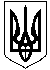 